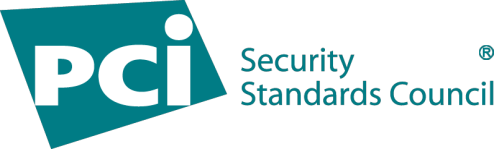 Payment Card Industry (PCI) 
Data Security Standard
Self-Assessment Questionnaire A-EP
and Attestation of Compliance Partially Outsourced E-commerce Merchants Using a Third-Party Website for Payment Processing Version 3.1
June 2015Document ChangesTable of ContentsDocument Changes	iBefore You Begin	iiiPCI DSS Self-Assessment Completion Steps	ivUnderstanding the Self-Assessment Questionnaire	ivExpected Testing		ivCompleting the Self-Assessment Questionnaire	vGuidance for Non-Applicability of Certain, Specific Requirements	vLegal Exception		vSection 1:	Assessment Information	1Section 2:	Self-Assessment Questionnaire A-EP	4Build and Maintain a Secure Network	4Requirement 1:	Install and maintain a firewall configuration to protect data	4Requirement 2:	Do not use vendor-supplied defaults for system passwords and other security parameters	7Protect Cardholder Data	11Requirement 3:	Protect stored cardholder data	11Requirement 4:	Encrypt transmission of cardholder data across open, public networks	12Maintain a Vulnerability Management Program	13Requirement 5:	Protect all systems against malware and regularly update anti-virus software or programs	13Requirement 6:	Develop and maintain secure systems and applications	15Implement Strong Access Control Measures	19Requirement 7:	Restrict access to cardholder data by business need to know	19Requirement 8:	Identify and authenticate access to system components	20Requirement 9:	Restrict physical access to cardholder data	24Regularly Monitor and Test Networks	26Requirement 10: 	Track and monitor all access to network resources and cardholder data	26Requirement 11:	Regularly test security systems and processes	29Maintain an Information Security Policy	33Requirement 12:	Maintain a policy that addresses information security for all personnel	33Appendix A:	Additional PCI DSS Requirements for Shared Hosting Providers	36Appendix B:	Compensating Controls Worksheet	37Appendix C:	Explanation of Non-Applicability	38Section 3:	Validation and Attestation Details	39Before You BeginSAQ A-EP has been developed to address requirements applicable to e-commerce merchants with a website(s) that does not itself receive cardholder data but which does affect the security of the payment transaction and/or the integrity of the page that accepts the consumer’s cardholder data.SAQ A-EP merchants are e-commerce merchants who partially outsource their e-commerce payment channel to PCI DSS validated third parties and do not electronically store, process, or transmit any cardholder data on their systems or premises.SAQ A-EP merchants confirm that, for this payment channel:Your company accepts only e-commerce transactions;All processing of cardholder data, with the exception of the payment page, is entirely outsourced to a PCI DSS validated third-party payment processor; Your e-commerce website does not receive cardholder data but controls how consumers, or their cardholder data, are redirected to a PCI DSS validated third-party payment processor;If merchant website is hosted by a third-party provider, the provider is validated to all applicable PCI DSS requirements (e.g., including PCI DSS Appendix A if the provider is a shared hosting provider);Each element of the payment page(s) delivered to the consumer’s browser originates from either the merchant’s website or a PCI DSS compliant service provider(s);Your company does not electronically store, process, or transmit any cardholder data on your systems or premises, but relies entirely on a third party(s) to handle all these functions;Your company has confirmed that all third party(s) handling storage, processing, and/or transmission of cardholder data are PCI DSS compliant; andYour company retains only paper reports or receipts with cardholder data, and these documents are not received electronically.This SAQ is applicable only to e-commerce channels.This shortened version of the SAQ includes questions that apply to a specific type of small merchant environment, as defined in the above eligibility criteria. If there are PCI DSS requirements applicable to your environment that are not covered in this SAQ, it may be an indication that this SAQ is not suitable for your environment. Additionally, you must still comply with all applicable PCI DSS requirements in order to be PCI DSS compliant.Note:  For the purposes of this SAQ, PCI DSS requirements that refer to the “cardholder data environment” are applicable to the merchant website(s). This is because the merchant website directly impacts how the payment card data is transmitted, even though the website itself does not receive cardholder data.PCI DSS Self-Assessment Completion StepsIdentify the applicable SAQ for your environment – refer to the Self-Assessment Questionnaire Instructions and Guidelines document on PCI SSC website for information. Confirm that your environment is properly scoped and meets the eligibility criteria for the SAQ you are using (as defined in Part 2g of the Attestation of Compliance).Assess your environment for compliance with applicable PCI DSS requirements.Complete all sections of this document:Section 1 (Part 1 & 2 of the AOC) – Assessment Information and Executive Summary.Section 2 – PCI DSS Self-Assessment Questionnaire (SAQ A-EP)Section 3 (Parts 3 & 4 of the AOC) – Validation and Attestation Details and Action Plan for Non-Compliant Requirements (if applicable)Submit the SAQ and Attestation of Compliance, along with any other requested documentation—such as ASV scan reports—to your acquirer, payment brand or other requester.Understanding the Self-Assessment QuestionnaireThe questions contained in the “PCI DSS Question” column in this self-assessment questionnaire are based on the requirements in the PCI DSS.  Additional resources that provide guidance on PCI DSS requirements and how to complete the self-assessment questionnaire have been provided to assist with the assessment process. An overview of some of these resources is provided below:These and other resources can be found on the PCI SSC website (www.pcisecuritystandards.org). Organizations are encouraged to review the PCI DSS and other supporting documents before beginning an assessment. Expected TestingThe instructions provided in the “Expected Testing” column are based on the testing procedures in the PCI DSS, and provide a high-level description of the types of testing activities that should be performed in order to verify that a requirement has been met. Full details of testing procedures for each requirement can be found in the PCI DSS. Completing the Self-Assessment QuestionnaireFor each question, there is a choice of responses to indicate your company’s status regarding that requirement. Only one response should be selected for each question. A description of the meaning for each response is provided in the table below:Guidance for Non-Applicability of Certain, Specific RequirementsIf any requirements are deemed not applicable to your environment, select the “N/A” option for that specific requirement, and complete the “Explanation of Non-Applicability” worksheet in Appendix C for each “N/A” entry.Legal Exception If your organization is subject to a legal restriction that prevents the organization from meeting a PCI DSS requirement, check the “No” column for that requirement and complete the relevant attestation in Part 3.Section 1:	Assessment Information Instructions for SubmissionThis document must be completed as a declaration of the results of the merchant’s self-assessment with the Payment Card Industry Data Security Standard Requirements and Security Assessment Procedures (PCI DSS). Complete all sections: The merchant is responsible for ensuring that each section is completed by the relevant parties, as applicable. Contact acquirer (merchant bank) or the payment brands to determine reporting and submission procedures.Section 2:	Self-Assessment Questionnaire A-EP Note: The following questions are numbered according to PCI DSS requirements and testing procedures, as defined in the PCI DSS Requirements and Security Assessment Procedures document.  Self-assessment completion date:      Build and Maintain a Secure NetworkRequirement 1:	Install and maintain a firewall configuration to protect dataRequirement 2:	Do not use vendor-supplied defaults for system passwords and other security parametersProtect Cardholder DataRequirement 3:	Protect stored cardholder dataRequirement 4:	Encrypt transmission of cardholder data across open, public networksMaintain a Vulnerability Management ProgramRequirement 5:	Protect all systems against malware and regularly update anti-virus software or programsRequirement 6:	Develop and maintain secure systems and applicationsImplement Strong Access Control MeasuresRequirement 7:	Restrict access to cardholder data by business need to knowRequirement 8:	Identify and authenticate access to system componentsRequirement 9:	Restrict physical access to cardholder data Regularly Monitor and Test NetworksRequirement 10: 	Track and monitor all access to network resources and cardholder dataRequirement 11:	Regularly test security systems and processesMaintain an Information Security Policy Requirement 12:	Maintain a policy that addresses information security for all personnelNote: For the purposes of Requirement 12, “personnel” refers to full-time part-time employees, temporary employees and personnel, and contractors and consultants who are “resident” on the entity’s site or otherwise have access to the company’s site cardholder data environment.Appendix A:	Additional PCI DSS Requirements for Shared Hosting ProvidersThis appendix is not used for merchant assessments. Appendix B:	Compensating Controls Worksheet Use this worksheet to define compensating controls for any requirement where “YES with CCW” was checked.Note: Only companies that have undertaken a risk analysis and have legitimate technological or documented business constraints can consider the use of compensating controls to achieve compliance.Refer to Appendices B, C, and D of PCI DSS for information about compensating controls and guidance on how to complete this worksheet.Requirement Number and Definition:      Appendix C:	Explanation of Non-ApplicabilityIf the “N/A” (Not Applicable) column was checked in the questionnaire, use this worksheet to explain why the related requirement is not applicable to your organization.Section 3:	Validation and Attestation DetailsBased on the results noted in the SAQ A-EP dated (completion date), the signatories identified in Parts 3b-3d, as applicable, assert(s) the following compliance status for the entity identified in Part 2 of this document as of (date): (check one):* PCI DSS Requirements indicated here refer to the questions in Section 2 of the SAQ.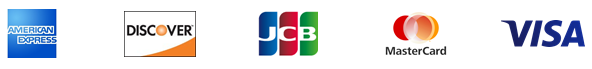 DateVersionDescriptionN/A1.0Not used.N/A2.0Not used.February 20143.0New SAQ to address requirements applicable to e-commerce merchants with a website(s) that does not itself receive cardholder data but which does affect the security of the payment transaction and/or the integrity of the page that accepts the consumer’s cardholder data. Content aligns with PCI DSS v3.0 requirements and testing procedures.April 20153.1Updated to align with PCI DSS v3.1. For details of PCI DSS changes, see PCI DSS – Summary of Changes from PCI DSS Version 3.0 to 3.1.June 20153.1Update Requirement 11.3 to fix error.Document Includes:PCI DSS (PCI Data Security Standard Requirements and Security Assessment Procedures)Guidance on Scoping Guidance on the intent of all PCI DSS RequirementsDetails of testing proceduresGuidance on Compensating ControlsSAQ Instructions and Guidelines documents Information about all SAQs and their eligibility criteria  How to determine which SAQ is right for your organization PCI DSS and PA-DSS Glossary of Terms, Abbreviations, and AcronymsDescriptions and definitions of terms used in the PCI DSS and self-assessment questionnaires ResponseWhen to use this response:YesThe expected testing has been performed, and all elements of the requirement have been met as stated.Yes with CCW(Compensating Control Worksheet)The expected testing has been performed, and the requirement has been met with the assistance of a compensating control. All responses in this column require completion of a Compensating Control Worksheet (CCW) in Appendix B of the SAQ.Information on the use of compensating controls and guidance on how to complete the worksheet is provided in the PCI DSS.NoSome or all elements of the requirement have not been met, or are in the process of being implemented, or require further testing before it will be known if they are in place. N/A(Not Applicable)The requirement does not apply to the organization’s environment.  (See Guidance for Non-Applicability of Certain, Specific Requirements below for examples.)All responses in this column require a supporting explanation in Appendix C of the SAQ.Part 1.  Merchant and Qualified Security Assessor InformationPart 1.  Merchant and Qualified Security Assessor InformationPart 1.  Merchant and Qualified Security Assessor InformationPart 1.  Merchant and Qualified Security Assessor InformationPart 1.  Merchant and Qualified Security Assessor InformationPart 1.  Merchant and Qualified Security Assessor InformationPart 1.  Merchant and Qualified Security Assessor InformationPart 1a. Merchant Organization InformationPart 1a. Merchant Organization InformationPart 1a. Merchant Organization InformationPart 1a. Merchant Organization InformationPart 1a. Merchant Organization InformationPart 1a. Merchant Organization InformationPart 1a. Merchant Organization InformationCompany Name:DBA (doing business as):Contact Name:Title: ISA Name(s) (if applicable):Title: Telephone:E-mail:Business Address:City:State/Province:Country:Zip:URL:Part 1b. Qualified Security Assessor Company Information (if applicable)Part 1b. Qualified Security Assessor Company Information (if applicable)Part 1b. Qualified Security Assessor Company Information (if applicable)Part 1b. Qualified Security Assessor Company Information (if applicable)Part 1b. Qualified Security Assessor Company Information (if applicable)Part 1b. Qualified Security Assessor Company Information (if applicable)Part 1b. Qualified Security Assessor Company Information (if applicable)Company Name:Lead QSA Contact Name:Title: Telephone:E-mail:Business Address:City:State/Province:Country:Zip:URL:Part 2.  Executive SummaryPart 2.  Executive SummaryPart 2.  Executive SummaryPart 2a. Type of Merchant Business (check all that apply)Part 2a. Type of Merchant Business (check all that apply)Part 2a. Type of Merchant Business (check all that apply) Retailer 			 Telecommunication		 Grocery and Supermarkets	 Retailer 			 Telecommunication		 Grocery and Supermarkets	 Retailer 			 Telecommunication		 Grocery and Supermarkets	 Petroleum			 E-Commerce			 Mail order/telephone order (MOTO)  Petroleum			 E-Commerce			 Mail order/telephone order (MOTO)  Petroleum			 E-Commerce			 Mail order/telephone order (MOTO)  Others (please specify):       Others (please specify):       Others (please specify):      What types of payment channels does your business serve? Mail order/telephone order (MOTO)  E-Commerce Card-present (face-to-face)What types of payment channels does your business serve? Mail order/telephone order (MOTO)  E-Commerce Card-present (face-to-face)Which payment channels are covered by this SAQ? 
 Mail order/telephone order (MOTO)  E-Commerce  Card-present (face-to-face)Note: If your organization has a payment channel or process that is not covered by this SAQ, consult your acquirer or payment brand about validation for the other channels.Note: If your organization has a payment channel or process that is not covered by this SAQ, consult your acquirer or payment brand about validation for the other channels.Note: If your organization has a payment channel or process that is not covered by this SAQ, consult your acquirer or payment brand about validation for the other channels.Note: If your organization has a payment channel or process that is not covered by this SAQ, consult your acquirer or payment brand about validation for the other channels.Part 2b. Description of Payment Card BusinessPart 2b. Description of Payment Card BusinessPart 2b. Description of Payment Card BusinessHow and in what capacity does your business store, process and/or transmit cardholder data?  Part 2c. LocationsPart 2c. LocationsPart 2c. LocationsPart 2c. LocationsList types of facilities (for example, retail outlets, corporate offices, data centers, call centers, etc.) and a summary of locations included in the PCI DSS review. List types of facilities (for example, retail outlets, corporate offices, data centers, call centers, etc.) and a summary of locations included in the PCI DSS review. List types of facilities (for example, retail outlets, corporate offices, data centers, call centers, etc.) and a summary of locations included in the PCI DSS review. Type of facilityNumber of facilities of this typeLocation(s) of facility (city, country)Example: Retail outlets3Boston, MA, USAPart 2d. Payment ApplicationPart 2d. Payment ApplicationPart 2d. Payment ApplicationPart 2d. Payment ApplicationPart 2d. Payment ApplicationDoes the organization use one or more Payment Applications?   Yes     NoDoes the organization use one or more Payment Applications?   Yes     NoDoes the organization use one or more Payment Applications?   Yes     NoDoes the organization use one or more Payment Applications?   Yes     NoDoes the organization use one or more Payment Applications?   Yes     NoProvide the following information regarding the Payment Applications your organization uses:Provide the following information regarding the Payment Applications your organization uses:Provide the following information regarding the Payment Applications your organization uses:Provide the following information regarding the Payment Applications your organization uses:Provide the following information regarding the Payment Applications your organization uses:Payment Application NameVersion NumberApplication VendorIs application 
PA-DSS Listed?PA-DSS Listing Expiry date (if applicable) Yes     No Yes     No Yes     NoPart 2e. Description of Environment Part 2e. Description of Environment Part 2e. Description of Environment Provide a high-level description of the environment covered by this assessment. For example:Connections into and out of the cardholder data environment (CDE).Critical system components within the CDE, such as POS devices, databases, web servers, etc., and any other necessary payment components, as applicable.Does your business use network segmentation to affect the scope of your PCI DSS environment? (Refer to “Network Segmentation” section of PCI DSS for guidance on network segmentation) Does your business use network segmentation to affect the scope of your PCI DSS environment? (Refer to “Network Segmentation” section of PCI DSS for guidance on network segmentation)  Yes   NoPart 2f. Third-Party Service ProvidersPart 2f. Third-Party Service ProvidersPart 2f. Third-Party Service ProvidersDoes your company share cardholder data with any third-party service providers (for example, gateways, payment processors, payment service providers (PSP), web-hosting companies, airline booking agents, loyalty program agents, etc.)?Does your company share cardholder data with any third-party service providers (for example, gateways, payment processors, payment service providers (PSP), web-hosting companies, airline booking agents, loyalty program agents, etc.)? Yes   NoIf Yes:If Yes:If Yes:Name of service provider:Description of services provided:Description of services provided:Note: Requirement 12.8 applies to all entities in this list.Note: Requirement 12.8 applies to all entities in this list.Note: Requirement 12.8 applies to all entities in this list.Part 2g. Eligibility to Complete SAQ A-EPPart 2g. Eligibility to Complete SAQ A-EPPart 2g. Eligibility to Complete SAQ A-EPMerchant certifies eligibility to complete this shortened version of the Self-Assessment Questionnaire because, for this payment channel:Merchant certifies eligibility to complete this shortened version of the Self-Assessment Questionnaire because, for this payment channel:Merchant certifies eligibility to complete this shortened version of the Self-Assessment Questionnaire because, for this payment channel:Merchant accepts only e-commerce transactions;All processing of cardholder data, with the exception of the payment page, is entirely outsourced to a PCI DSS validated third-party payment processor;Merchant’s e-commerce website does not receive cardholder data but controls how consumers, or their cardholder data, are redirected to a PCI DSS validated third-party payment processor;If merchant website is hosted by a third-party provider, the provider is validated to all applicable PCI DSS requirements (e.g., including PCI DSS Appendix A if the provider is a shared hosting provider);Each element of the payment page(s) delivered to the consumer’s browser originates from either the merchant’s website or a PCI DSS compliant service provider(s);Merchant does not electronically store, process, or transmit any cardholder data on merchant systems or premises, but relies entirely on a third party(s) to handle all these functions;Merchant has confirmed that all third party(s) handling storage, processing, and/or transmission of cardholder data are PCI DSS compliant; andMerchant retains only paper reports or receipts with cardholder data, and these documents are not received electronically.PCI DSS QuestionPCI DSS QuestionExpected TestingResponse(Check one response for each question)Response(Check one response for each question)Response(Check one response for each question)Response(Check one response for each question)PCI DSS QuestionPCI DSS QuestionExpected TestingYesYes with CCWNoN/A1.1.4Is a firewall required and implemented at each Internet connection and between any demilitarized zone (DMZ) and the internal network zone?Review firewall configuration standards Observe network configurations to verify that a firewall(s) is in placeIs the current network diagram consistent with the firewall configuration standards?Compare firewall configuration standards to current network diagram1.1.6Do firewall and router configuration standards include a documented list of services, protocols, and ports, including business justification (for example, hypertext transfer protocol (HTTP), Secure Sockets Layer (SSL), Secure Shell (SSH), and Virtual Private Network (VPN) protocols)?Review firewall and router configuration standards Are all insecure services, protocols, and ports identified, and are security features documented and implemented for each identified service?Note: Examples of insecure services, protocols, or ports include but are not limited to FTP, Telnet, POP3, IMAP, and SNMP.Review firewall and router configuration standards Examine firewall and router configurations1.2Do firewall and router configurations restrict connections between untrusted networks and any system in the cardholder data environment as follows:Note: An “untrusted network” is any network that is external to the networks belonging to the entity under review, and/or which is out of the entity’s ability to control or manage.1.2.1Is inbound and outbound traffic restricted to that which is necessary for the cardholder data environment? Review firewall and router configuration standardsExamine firewall and router configurationsIs all other inbound and outbound traffic specifically denied (for example by using an explicit “deny all” or an implicit deny after allow statement)? Review firewall and router configuration standardsExamine firewall and router configurations1.3.4Are anti-spoofing measures implemented to detect and block forged sourced IP addresses from entering the network? (For example, block traffic originating from the internet with an internal address)Examine firewall and router configurations1.3.5Is outbound traffic from the cardholder data environment to the Internet explicitly authorized?Examine firewall and router configurations1.3.6Is stateful inspection, also known as dynamic packet filtering, implemented—that is, only established connections are allowed into the network?Examine firewall and router configurations1.3.8Are methods in place to prevent the disclosure of private IP addresses and routing information to the Internet?Note: Methods to obscure IP addressing may include, but are not limited to:Network Address Translation (NAT)Placing servers containing cardholder data behind proxy servers/firewalls, Removal or filtering of route advertisements for private networks that employ registered addressing,Internal use of RFC1918 address space instead of registered addresses. Examine firewall and router configurationsIs any disclosure of private IP addresses and routing information to external entities authorized?Examine firewall and router configurations Interview personnel PCI DSS QuestionPCI DSS QuestionExpected TestingResponse(Check one response for each question)Response(Check one response for each question)Response(Check one response for each question)Response(Check one response for each question)PCI DSS QuestionPCI DSS QuestionExpected TestingYesYes with CCWNoN/A2.1Are vendor-supplied defaults always changed before installing a system on the network?This applies to ALL default passwords, including but not limited to those used by operating systems, software that provides security services, application and system accounts, point-of-sale (POS) terminals, Simple Network Management Protocol (SNMP) community strings, etc.).Review policies and proceduresExamine vendor documentationObserve system configurations and account settingsInterview personnelAre unnecessary default accounts removed or disabled before installing a system on the network?Review policies and proceduresReview vendor documentationExamine system configurations and account settingsInterview personnel2.2Are configuration standards developed for all system components and are they consistent with industry-accepted system hardening standards? Sources of industry-accepted system hardening standards may include, but are not limited to, SysAdmin Audit Network Security (SANS) Institute, National Institute of Standards Technology (NIST), International Organization for Standardization (ISO), and Center for Internet Security (CIS).Review system configuration standardsReview industry-accepted hardening standardsReview policies and proceduresInterview personnelAre system configuration standards updated as new vulnerability issues are identified, as defined in Requirement 6.1?Review policies and proceduresInterview personnelAre system configuration standards applied when new systems are configured? Review policies and proceduresInterview personnelDo system configuration standards include all of the following: Changing of all vendor-supplied defaults and elimination of unnecessary default accounts?Implementing only one primary function per server to prevent functions that require different security levels from co-existing on the same server?Enabling only necessary services, protocols, daemons, etc., as required for the function of the system?Implementing additional security features for any required services, protocols or daemons that are considered to be insecure?Configuring system security parameters to prevent misuse?Removing all unnecessary functionality, such as scripts, drivers, features, subsystems, file systems, and unnecessary web servers?Review system configuration standards2.2.1Is only one primary function implemented per server, to prevent functions that require different security levels from co-existing on the same server?For example, web servers, database servers, and DNS should be implemented on separate servers.Examine system configurations(b)	If virtualization technologies are used, is only one primary function implemented per virtual system component or device?Examine system configurations2.2.2Are only necessary services, protocols, daemons, etc. enabled as required for the function of the system (services and protocols not directly needed to perform the device’s specified function are disabled)?Review configuration standardsExamine system configurationsAre all enabled insecure services, daemons, or protocols justified per documented configuration standards?Review configuration standardsInterview personnel Examine configuration settingsCompare enabled services, etc. to documented justifications2.2.3Are additional security features documented and implemented for any required services, protocols or daemons that are considered to be insecure? For example, use secured technologies such as SSH, S-FTP, TLS, or IPSec VPN to protect insecure services such as NetBIOS, file-sharing, Telnet, FTP, etc.Note: SSL and early TLS are not considered strong cryptography and cannot be used as a security control after 30th June, 2016.  Prior to this date, existing implementations that use SSL and/or early TLS must have a formal Risk Mitigation and Migration Plan in place.  Effective immediately, new implementations must not use SSL or early TLS.  POS POI terminals (and the SSL/TLS termination points to which they connect) that can be verified as not being susceptible to any known exploits for SSL and early TLS may continue using these as a security control after 30th June, 2016.Review configuration standardsExamine configuration settingsIf SSL/early TLS is used:Review documentation that verifies POS POI  devices are not susceptible to any known exploits for SSL/early TLSand/orReview Risk Mitigation and Migration Plan2.2.4Are system administrators and/or personnel that configure system components knowledgeable about common security parameter settings for those system components?Interview personnelAre common system security parameters settings included in the system configuration standards?Review system configuration standardsAre security parameter settings set appropriately on system components?Examine system componentsExamine security parameter settingsCompare settings to system configuration standards2.2.5Has all unnecessary functionality—such as scripts, drivers, features, subsystems, file systems, and unnecessary web servers—been removed?Examine security parameters on system componentsAre enabled functions documented and do they support secure configuration?Review documentationExamine security parameters on system componentsIs only documented functionality present on system components?Review documentationExamine security parameters on system components2.3Is non-console administrative access encrypted as follows: Use technologies such as SSH, VPN, or TLS for web-based management and other non-console administrative access.Note: SSL and early TLS are not considered strong cryptography and cannot be used as a security control after 30th June, 2016.  Prior to this date, existing implementations that use SSL and/or early TLS must have a formal Risk Mitigation and Migration Plan in place.  Effective immediately, new implementations must not use SSL or early TLS.  POS POI terminals (and the SSL/TLS termination points to which they connect) that can be verified as not being susceptible to any known exploits for SSL and early TLS may continue using these as a security control after 30th June, 2016.Is all non-console administrative access encrypted with strong cryptography, and is a strong encryption method invoked before the administrator’s password is requested?Examine system componentsExamine system configurations Observe an administrator log onAre system services and parameter files configured to prevent the use of Telnet and other insecure remote login commands?Examine system componentsExamine services and filesIs administrator access to web-based management interfaces encrypted with strong cryptography?Examine system componentsObserve an administrator log onFor the technology in use, is strong cryptography implemented according to industry best practice and/or vendor recommendations?Examine system componentsReview vendor documentationInterview personnelFor POS POI terminals (and the SSL/TLS termination points to which they connect) using SSL and/or early TLS and for which the entity asserts are not susceptible to any known exploits for those protocols: Is there documentation (for example, vendor documentation, system/network configuration details, etc.) that verifies the devices are not susceptible to any known exploits for SSL/early TLS?Review documentation that verifies POS POI  devices are not susceptible to any known exploits for SSL/early TLS(f) 	For all other environments using SSL and/or early TLS: 	Does the documented Risk Mitigation and Migration Plan include the following? Description of usage, including; what data is being transmitted, types and number of systems that use and/or support SSL/early TLS, type of environment; Risk assessment results and risk reduction controls in place;Description of processes to monitor for new vulnerabilities associated with SSL/early TLS; Description of change control processes that are implemented to ensure SSL/early TLS is not implemented into new environments; Overview of migration project plan including target migration completion date no later than 30th June 2016.Review Risk Mitigation and Migration PlanPCI DSS QuestionPCI DSS QuestionExpected TestingResponse(Check one response for each question)Response(Check one response for each question)Response(Check one response for each question)Response(Check one response for each question)PCI DSS QuestionPCI DSS QuestionExpected TestingYesYes with CCWNoN/A3.2(c) 	Is sensitive authentication data deleted or rendered unrecoverable upon completion of the authorization process?Review policies and proceduresExamine system configurationsExamine deletion processes(d) 	Do all systems adhere to the following requirements regarding non-storage of sensitive authentication data after authorization (even if encrypted):3.2.2The card verification code or value (three-digit or four-digit number printed on the front or back of a payment card) is not stored after authorization?Examine data sources including:Incoming transaction dataAll logsHistory filesTrace filesDatabase schemaDatabase contents3.2.3The personal identification number (PIN) or the encrypted PIN block is not stored after authorization?Examine data sources including:Incoming transaction dataAll logsHistory filesTrace filesDatabase schemaDatabase contentsPCI DSS QuestionPCI DSS QuestionExpected TestingResponse(Check one response for each question)Response(Check one response for each question)Response(Check one response for each question)Response(Check one response for each question)PCI DSS QuestionPCI DSS QuestionExpected TestingYesYes with CCWNoN/A4.1Are strong cryptography and security protocols, such as TLS, SSH or IPSEC, used to safeguard sensitive cardholder data during transmission over open, public networks?Examples of open, public networks include but are not limited to the Internet; wireless technologies, including 802.11 and Bluetooth; cellular technologies, for example, Global System for Mobile communications (GSM), Code division multiple access (CDMA); and General Packet Radio Service (GPRS).Note: SSL and early TLS are not considered strong cryptography and cannot be used as a security control after 30th June, 2016.  Prior to this date, existing implementations that use SSL and/or early TLS must have a formal Risk Mitigation and Migration Plan in place.  Effective immediately, new implementations must not use SSL or early TLS.  POS POI terminals (and the SSL/TLS termination points to which they connect) that can be verified as not being susceptible to any known exploits for SSL and early TLS may continue using these as a security control after 30th June, 2016.Review documented standardsReview policies and procedures Review all locations where CHD is transmitted or receivedExamine system configurations4.1Are only trusted keys and/or certificates accepted?Observe inbound and outbound transmissionsExamine keys and certificates4.1Are security protocols implemented to use only secure configurations, and to not support insecure versions or configurations?Examine system configurations4.1Is the proper encryption strength implemented for the encryption methodology in use (check vendor recommendations/best practices)?Review vendor documentationExamine system configurations4.1For TLS implementations, is TLS enabled whenever cardholder data is transmitted or received? For example, for browser-based implementations:“HTTPS” appears as the browser Universal Record Locator (URL) protocol, andCardholder data is only requested if “HTTPS” appears as part of the URL.Examine system configurations(f)	For POS POI terminals (and the SSL/TLS termination points to which they connect) using SSL and/or early TLS and for which the entity asserts are not susceptible to any known exploits for those protocols: 	Is there documentation (for example, vendor documentation, system/network configuration details, etc.) that verifies the devices are not susceptible to any known exploits for SSL/early TLS?Review documentation that verifies POS POI  devices are not susceptible to any known exploits for SSL/early TLS(g) 	For all other environments using SSL and/or early TLS: 	Does the documented Risk Mitigation and Migration Plan include the following? Description of usage, including; what data is being transmitted, types and number of systems that use and/or support SSL/early TLS, type of environment; Risk assessment results and risk reduction controls in place;Description of processes to monitor for new vulnerabilities associated with SSL/early TLS; Description of change control processes that are implemented to ensure SSL/early TLS is not implemented into new environments; Overview of migration project plan including target migration completion date no later than 30th June 2016.Review Risk Mitigation and Migration Plan4.2(b)	Are policies in place that state that unprotected PANs are not to be sent via end-user messaging technologies?Review policies and proceduresPCI DSS QuestionPCI DSS QuestionPCI DSS QuestionExpected TestingResponse(Check one response for each question)Response(Check one response for each question)Response(Check one response for each question)Response(Check one response for each question)Response(Check one response for each question)PCI DSS QuestionPCI DSS QuestionPCI DSS QuestionExpected TestingYesYes with CCWNoN/AN/A5.1Is anti-virus software deployed on all systems commonly affected by malicious software?Examine system configurations5.1.1Are anti-virus programs capable of detecting, removing, and protecting against all known types of malicious software (for example, viruses, Trojans, worms, spyware, adware, and rootkits)?Review vendor documentationExamine system configurations5.1.2Are periodic evaluations performed to identify and evaluate evolving malware threats in order to confirm whether those systems considered to not be commonly affected by malicious software continue as such?Interview personnel5.2Are all anti-virus mechanisms maintained as follows:5.2Are all anti-virus software and definitions kept current?Examine policies and proceduresExamine anti-virus configurations, including the master installation Examine system components5.2Are automatic updates and periodic scans enabled and being performed?Examine anti-virus configurations, including the master installation Examine system components5.2Are all anti-virus mechanisms generating audit logs, and are logs retained in accordance with PCI DSS Requirement 10.7?Examine anti-virus configurationsReview log retention processes5.3Are all anti-virus mechanisms:Actively running?Unable to be disabled or altered by users?Note: Anti-virus solutions may be temporarily disabled only if there is legitimate technical need, as authorized by management on a case-by-case basis. If anti-virus protection needs to be disabled for a specific purpose, it must be formally authorized. Additional security measures may also need to be implemented for the period of time during which anti-virus protection is not active.Examine anti-virus configurationsExamine system componentsObserve processesInterview personnelPCI DSS QuestionPCI DSS QuestionExpected TestingResponse(Check one response for each question)Response(Check one response for each question)Response(Check one response for each question)Response(Check one response for each question)PCI DSS QuestionPCI DSS QuestionExpected TestingYesYes with CCWNoN/A6.1Is there a process to identify security vulnerabilities, including the following:Using reputable outside sources for vulnerability information? Assigning a risk ranking to vulnerabilities that includes identification of all “high” risk and “critical” vulnerabilities? Note: Risk rankings should be based on industry best practices as well as consideration of potential impact. For example, criteria for ranking vulnerabilities may include consideration of the CVSS base score and/or the classification by the vendor, and/or type of systems affected.Methods for evaluating vulnerabilities and assigning risk ratings will vary based on an organization’s environment and risk assessment strategy.  Risk rankings should, at a minimum, identify all vulnerabilities considered to be a “high risk” to the environment. In addition to the risk ranking, vulnerabilities may be considered “critical” if they pose an imminent threat to the environment, impact critical systems, and/or would result in a potential compromise if not addressed. Examples of critical systems may include security systems, public-facing devices and systems, databases, and other systems that store, process or transmit cardholder data.Review policies and proceduresInterview personnelObserve processes6.2Are all system components and software protected from known vulnerabilities by installing applicable vendor-supplied security patches?Review policies and proceduresAre critical security patches installed within one month of release?Note: Critical security patches should be identified according to the risk ranking process defined in Requirement 6.1.Review policies and procedures Examine system componentsCompare list of security patches installed to recent vendor patch lists6.4.5Are change-control procedures for implementing security patches and software modifications documented and require the following? Documentation of impactDocumented change control approval by authorized partiesFunctionality testing to verify that the change does not adversely impact the security of the systemBack-out proceduresReview change control processes and proceduresAre the following performed and documented for all changes:6.4.5.1Documentation of impact?Trace changes to change control documentation Examine change control documentation6.4.5.2Documented approval by authorized parties?Trace changes to change control documentation Examine change control documentation 6.4.5.3 Functionality testing to verify that the change does not adversely impact the security of the system?Trace changes to change control documentation Examine change control documentationFor custom code changes, testing of updates for compliance with PCI DSS Requirement 6.5 before being deployed into production?Trace changes to change control documentationExamine change control documentation6.4.5.4Back-out procedures?Trace changes to change control documentation Examine change control documentation6.5(c)	Are applications developed based on secure coding guidelines to protect applications from, at a minimum, the following vulnerabilities:6.5.1Do coding techniques address injection flaws, particularly SQL injection?Note: Also consider OS Command Injection, LDAP and XPath injection flaws as well as other injection flaws.Examine software-development policies and proceduresInterview responsible personnel6.5.2Do coding techniques address buffer overflow vulnerabilities?Examine software-development policies and proceduresInterview responsible personnelFor web applications and application interfaces (internal or external), are applications developed based on secure coding guidelines to protect applications from the following additional vulnerabilities:For web applications and application interfaces (internal or external), are applications developed based on secure coding guidelines to protect applications from the following additional vulnerabilities:For web applications and application interfaces (internal or external), are applications developed based on secure coding guidelines to protect applications from the following additional vulnerabilities:6.5.7Do coding techniques address cross-site scripting (XSS) vulnerabilities? Examine software-development policies and proceduresInterview responsible personnel6.5.8Do coding techniques address improper access control such as insecure direct object references, failure to restrict URL access, directory traversal, and failure to restrict user access to functions? Examine software-development policies and proceduresInterview responsible personnel6.5.9Do coding techniques address cross-site request forgery (CSRF)? Examine software-development policies and proceduresInterview responsible personnel6.5.10Do coding techniques address broken authentication and session management?Note: Requirement 6.5.10 is a best practice until June 30, 2015, after which it becomes a requirement. Examine software-development policies and proceduresInterview responsible personnel6.6For public-facing web applications, are new threats and vulnerabilities addressed on an ongoing basis, and are these applications protected against known attacks by applying either of the following methods? Reviewing public-facing web applications via manual or automated application vulnerability security assessment tools or methods, as follows:At least annuallyAfter any changesBy an organization that specializes in application securityThat, at a minimum, all vulnerabilities in Requirement 6.5 are included in the assessment That all vulnerabilities are correctedThat the application is re-evaluated after the correctionsNote: This assessment is not the same as the vulnerability scans performed for Requirement 11.2.– OR – Installing an automated technical solution that detects and prevents web-based attacks (for example, a web-application firewall) as follows: Is situated in front of public-facing web applications to detect and prevent web-based attacks.Is actively running and up to date as applicable.Is generating audit logs. Is configured to either block web-based attacks, or generate an alert that is immediately investigated.Review documented processesInterview personnelExamine records of application security assessmentsExamine system configuration settingsPCI DSS QuestionPCI DSS QuestionExpected TestingResponse(Check one response for each question)Response(Check one response for each question)Response(Check one response for each question)Response(Check one response for each question)PCI DSS QuestionPCI DSS QuestionExpected TestingYesYes with CCWNoN/A7.1Is access to system components and cardholder data limited to only those individuals whose jobs require such access, as follows: 7.1.2Is access to privileged user IDs restricted as follows: To least privileges necessary to perform job responsibilities?Assigned only to roles that specifically require that privileged access?Examine written access control policy Interview personnelInterview managementReview privileged user IDs7.1.3Are access assigned based on individual personnel’s job classification and function?Examine written access control policy Interview managementReview user IDsPCI DSS QuestionPCI DSS QuestionExpected TestingResponse(Check one response for each question)Response(Check one response for each question)Response(Check one response for each question)Response(Check one response for each question)PCI DSS QuestionPCI DSS QuestionExpected TestingYesYes with CCWNoN/A8.1.1Are all users assigned a unique ID before allowing them to access system components or cardholder data?Review password proceduresInterview personnel8.1.3Is access for any terminated users immediately deactivated or removed?Review password proceduresExamine terminated users accounts Review current access listsObserve returned physical authentication devices8.1.5Are accounts used by vendors to access, support, or maintain system components via remote access enabled only during the time period needed and disabled when not in use?Review password proceduresInterview personnelObserve processes 8.1.5Are vendor remote access accounts monitored when in use?Interview personnelObserve processes8.1.6(a)	Are repeated access attempts limited by locking out the user ID after no more than six attempts?Review password proceduresExamine system configuration settings8.1.7Once a user account is locked out, is the lockout duration set to a minimum of 30 minutes or until an administrator enables the user ID?Review password proceduresExamine system configuration settings8.2In addition to assigning a unique ID, is one or more of the following methods employed to authenticate all users?Something you know, such as a password or passphraseSomething you have, such as a token device or smart cardSomething you are, such as a biometricReview password proceduresObserve authentication processes8.2.1(a)	Is strong cryptography used to render all authentication credentials (such as passwords/phrases) unreadable during transmission and storage on all system components? Review password proceduresReview vendor documentationExamine system configuration settingsObserve password filesObserve data transmissions8.2.3Are user password parameters configured to require passwords/passphrases meet the following?A minimum password length of at least seven charactersContain both numeric and alphabetic charactersAlternatively, the passwords/phrases must have complexity and strength at least equivalent to the parameters specified above. Examine system configuration settings to verify password parameters 8.2.4(a)	Are user passwords/passphrases changed at least once every 90 days?Review password proceduresExamine system configuration settings8.2.5(a)	Must an individual submit a new password/phrase that is different from any of the last four passwords/phrases he or she has used?Review password proceduresSample system componentsExamine system configuration settings8.2.6Are passwords/phrases set to a unique value for each user for first-time use and upon reset, and must each user change their password immediately after the first use?Review password proceduresExamine system configuration settingsObserve security personnel8.3Is two-factor authentication incorporated for remote network access originating from outside the network by personnel (including users and administrators) and all third parties (including vendor access for support or maintenance)?Note: Two-factor authentication requires that two of the three authentication methods (see PCI DSS Requirement 8.2 for descriptions of authentication methods) be used for authentication. Using one factor twice (for example, using two separate passwords) is not considered two-factor authentication.Examples of two-factor technologies include remote authentication and dial-in service (RADIUS) with tokens; terminal access controller access control system (TACACS) with tokens; and other technologies that facilitate two-factor authentication.Review policies and proceduresExamine system configurations Observe personnel8.5Are group, shared, or generic accounts, passwords, or other authentication methods prohibited as follows: Generic user IDs and accounts are disabled or removed;Shared user IDs for system administration activities and other critical functions do not exist; andShared and generic user IDs are not used to administer any system components?Review policies and proceduresExamine user ID listsInterview personnel8.6Where other authentication mechanisms are used (for example, physical or logical security tokens, smart cards, and certificates, etc.), is the use of these mechanisms assigned as follows?Authentication mechanisms must be assigned to an individual account and not shared among multiple accountsPhysical and/or logical controls must be in place to ensure only the intended account can use that mechanism to gain accessReview policies and proceduresInterview personnelExamine system configuration settings and/or physical controlsPCI DSS QuestionPCI DSS QuestionExpected TestingResponse(Check one response for each question)Response(Check one response for each question)Response(Check one response for each question)Response(Check one response for each question)PCI DSS QuestionPCI DSS QuestionExpected TestingYesYes with CCWNoN/A9.1Are appropriate facility entry controls in place to limit and monitor physical access to systems in the cardholder data environment?Observe physical access controlsObserve personnel9.5Are all media physically secured (including but not limited to computers, removable electronic media, paper receipts, paper reports, and faxes)?For purposes of Requirement 9, “media” refers to all paper and electronic media containing cardholder data.Review policies and procedures for physically securing mediaInterview personnel9.6Is strict control maintained over the internal or external distribution of any kind of media?Review policies and procedures for distribution of media9.6Do controls include the following:9.6.1Is media classified so the sensitivity of the data can be determined?Review policies and procedures for media classificationInterview security personnel9.6.2Is media sent by secured courier or other delivery method that can be accurately tracked?Interview personnelExamine media distribution tracking logs and documentation 9.6.3Is management approval obtained prior to moving the media (especially when media is distributed to individuals)?Interview personnelExamine media distribution tracking logs and documentation9.7Is strict control maintained over the storage and accessibility of media?Review policies and procedures9.8Is all media destroyed when it is no longer needed for business or legal reasons?Review periodic media destruction policies and procedures(c) 	Is media destruction performed as follows:9.8.1Are hardcopy materials cross-cut shredded, incinerated, or pulped so that cardholder data cannot be reconstructed?Review periodic media destruction policies and procedures Interview personnelObserve processesAre storage containers used for materials that contain information to be destroyed secured to prevent access to the contents? Examine security of storage containersPCI DSS QuestionPCI DSS QuestionExpected TestingResponse(Check one response for each question)Response(Check one response for each question)Response(Check one response for each question)Response(Check one response for each question)PCI DSS QuestionPCI DSS QuestionExpected TestingYesYes with CCWNoN/A10.2Are automated audit trails implemented for all system components to reconstruct the following events:10.2.2All actions taken by any individual with root or administrative privileges?Interview personnelObserve audit logsExamine audit log settings10.2.4Invalid logical access attempts?Interview personnelObserve audit logsExamine audit log settings10.2.5Use of and changes to identification and authentication mechanisms–including but not limited to creation of new accounts and elevation of privileges – and all changes, additions, or deletions to accounts with root or administrative privileges?Interview personnelObserve audit logsExamine audit log settings10.3Are the following audit trail entries recorded for all system components for each event:10.3.1User identification?Interview personnelObserve audit logsExamine audit log settings10.3.2Type of event?Interview personnelObserve audit logsExamine audit log settings10.3.3Date and time?Interview personnelObserve audit logsExamine audit log settings10.3.4Success or failure indication?Interview personnelObserve audit logsExamine audit log settings10.3.5Origination of event?Interview personnelObserve audit logsExamine audit log settings10.3.6Identity or name of affected data, system component, or resource?Interview personnelObserve audit logsExamine audit log settings10.5.4Are logs for external-facing technologies (for example, wireless, firewalls, DNS, mail) written onto a secure, centralized, internal log server or media?Interview system administratorsExamine system configurations and permissions10.6Are logs and security events for all system components reviewed to identify anomalies or suspicious activity as follows?Note: Log harvesting, parsing, and alerting tools may be used to achieve compliance with Requirement 10.6.10.6.1(b)	Are the following logs and security events reviewed at least daily, either manually or via log tools?All security events Logs of all system components that store, process, or transmit CHD and/or SAD Logs of all critical system componentsLogs of all servers and system components that perform security functions (for example, firewalls, intrusion-detection systems/intrusion-prevention systems (IDS/IPS), authentication servers, e-commerce redirection servers, etc.)Review security policies and procedures Observe processesInterview personnel10.6.2(b)	Are logs of all other system components periodically reviewed—either manually or via log tools—based on the organization’s policies and risk management strategy?Review security policies and procedures Review risk assessment documentationInterview personnel10.6.3(b)	Is follow up to exceptions and anomalies identified during the review process performed?Review security policies and procedures Observe processesInterview personnel10.7(b)	Are audit logs retained for at least one year?Review security policies and procedures Interview personnel Examine audit logs(c)	Are at least the last three months’ logs immediately available for analysis?Interview personnelObserve processesPCI DSS QuestionPCI DSS QuestionPCI DSS QuestionExpected TestingResponse(Check one response for each question)Response(Check one response for each question)Response(Check one response for each question)Response(Check one response for each question)Response(Check one response for each question)Response(Check one response for each question)Response(Check one response for each question)Response(Check one response for each question)Response(Check one response for each question)PCI DSS QuestionPCI DSS QuestionPCI DSS QuestionExpected TestingYesYesYes with CCWYes with CCWYes with CCWNoNoN/AN/A11.2.2Are quarterly external vulnerability scans performed?Note: Quarterly external vulnerability scans must be performed by an Approved Scanning Vendor (ASV), approved by the Payment Card Industry Security Standards Council (PCI SSC). Refer to the ASV Program Guide published on the PCI SSC website for scan customer responsibilities, scan preparation, etc.Are quarterly external vulnerability scans performed?Note: Quarterly external vulnerability scans must be performed by an Approved Scanning Vendor (ASV), approved by the Payment Card Industry Security Standards Council (PCI SSC). Refer to the ASV Program Guide published on the PCI SSC website for scan customer responsibilities, scan preparation, etc.Review results from the four most recent quarters of external vulnerability scans11.2.2Do external quarterly scan and rescan results satisfy the ASV Program Guide requirements for a passing scan (for example, no vulnerabilities rated 4.0 or higher by the CVSS, and no automatic failures)?Do external quarterly scan and rescan results satisfy the ASV Program Guide requirements for a passing scan (for example, no vulnerabilities rated 4.0 or higher by the CVSS, and no automatic failures)?Review results of each external quarterly scan and rescan11.2.2Are quarterly external vulnerability scans performed by a PCI SSC Approved Scanning Vendor (ASV?Are quarterly external vulnerability scans performed by a PCI SSC Approved Scanning Vendor (ASV?Review results of each external quarterly scan and rescan11.2.3Are internal and external scans, and rescans as needed, performed after any significant change?Note: Scans must be performed by qualified personnel.Are internal and external scans, and rescans as needed, performed after any significant change?Note: Scans must be performed by qualified personnel.Examine and correlate change control documentation and scan reportsDoes the scan process include rescans until: For external scans, no vulnerabilities exist that are scored 4.0 or higher by the CVSS;For internal scans, a passing result is obtained or all “high-risk” vulnerabilities as defined in PCI DSS Requirement 6.1 are resolved?Does the scan process include rescans until: For external scans, no vulnerabilities exist that are scored 4.0 or higher by the CVSS;For internal scans, a passing result is obtained or all “high-risk” vulnerabilities as defined in PCI DSS Requirement 6.1 are resolved?Review scan reportsAre scans performed by a qualified internal resource(s) or qualified external third party, and if applicable, does organizational independence of the tester exist (not required to be a QSA or ASV)?Are scans performed by a qualified internal resource(s) or qualified external third party, and if applicable, does organizational independence of the tester exist (not required to be a QSA or ASV)?Interview personnel11.311.3Important Note: In PCI DSS version 3, the penetration testing requirements in Requirement 11.3 were expanded from the version 2 requirements. The v3 updates are best practices until June 30, 2015, after which they become requirements. Until that time, entities have the choice of validating to either the PCI DSS v2 requirements or the PCI DSS v3 requirements for penetration testing. Therefore, both sets of requirements are provided in this SAQ.Instructions for completing Requirement 11.3: If completing this SAQ prior to July 1, 2015, answer either the PCI DSS v2 or the v3 questions for Requirement 11.3, as indicated below.If completing this SAQ on or after July 1, 2015, answer only the PCI DSS v3 questions for Requirement 11.3.Important Note: In PCI DSS version 3, the penetration testing requirements in Requirement 11.3 were expanded from the version 2 requirements. The v3 updates are best practices until June 30, 2015, after which they become requirements. Until that time, entities have the choice of validating to either the PCI DSS v2 requirements or the PCI DSS v3 requirements for penetration testing. Therefore, both sets of requirements are provided in this SAQ.Instructions for completing Requirement 11.3: If completing this SAQ prior to July 1, 2015, answer either the PCI DSS v2 or the v3 questions for Requirement 11.3, as indicated below.If completing this SAQ on or after July 1, 2015, answer only the PCI DSS v3 questions for Requirement 11.3.Important Note: In PCI DSS version 3, the penetration testing requirements in Requirement 11.3 were expanded from the version 2 requirements. The v3 updates are best practices until June 30, 2015, after which they become requirements. Until that time, entities have the choice of validating to either the PCI DSS v2 requirements or the PCI DSS v3 requirements for penetration testing. Therefore, both sets of requirements are provided in this SAQ.Instructions for completing Requirement 11.3: If completing this SAQ prior to July 1, 2015, answer either the PCI DSS v2 or the v3 questions for Requirement 11.3, as indicated below.If completing this SAQ on or after July 1, 2015, answer only the PCI DSS v3 questions for Requirement 11.3.Important Note: In PCI DSS version 3, the penetration testing requirements in Requirement 11.3 were expanded from the version 2 requirements. The v3 updates are best practices until June 30, 2015, after which they become requirements. Until that time, entities have the choice of validating to either the PCI DSS v2 requirements or the PCI DSS v3 requirements for penetration testing. Therefore, both sets of requirements are provided in this SAQ.Instructions for completing Requirement 11.3: If completing this SAQ prior to July 1, 2015, answer either the PCI DSS v2 or the v3 questions for Requirement 11.3, as indicated below.If completing this SAQ on or after July 1, 2015, answer only the PCI DSS v3 questions for Requirement 11.3.Important Note: In PCI DSS version 3, the penetration testing requirements in Requirement 11.3 were expanded from the version 2 requirements. The v3 updates are best practices until June 30, 2015, after which they become requirements. Until that time, entities have the choice of validating to either the PCI DSS v2 requirements or the PCI DSS v3 requirements for penetration testing. Therefore, both sets of requirements are provided in this SAQ.Instructions for completing Requirement 11.3: If completing this SAQ prior to July 1, 2015, answer either the PCI DSS v2 or the v3 questions for Requirement 11.3, as indicated below.If completing this SAQ on or after July 1, 2015, answer only the PCI DSS v3 questions for Requirement 11.3.Important Note: In PCI DSS version 3, the penetration testing requirements in Requirement 11.3 were expanded from the version 2 requirements. The v3 updates are best practices until June 30, 2015, after which they become requirements. Until that time, entities have the choice of validating to either the PCI DSS v2 requirements or the PCI DSS v3 requirements for penetration testing. Therefore, both sets of requirements are provided in this SAQ.Instructions for completing Requirement 11.3: If completing this SAQ prior to July 1, 2015, answer either the PCI DSS v2 or the v3 questions for Requirement 11.3, as indicated below.If completing this SAQ on or after July 1, 2015, answer only the PCI DSS v3 questions for Requirement 11.3.Important Note: In PCI DSS version 3, the penetration testing requirements in Requirement 11.3 were expanded from the version 2 requirements. The v3 updates are best practices until June 30, 2015, after which they become requirements. Until that time, entities have the choice of validating to either the PCI DSS v2 requirements or the PCI DSS v3 requirements for penetration testing. Therefore, both sets of requirements are provided in this SAQ.Instructions for completing Requirement 11.3: If completing this SAQ prior to July 1, 2015, answer either the PCI DSS v2 or the v3 questions for Requirement 11.3, as indicated below.If completing this SAQ on or after July 1, 2015, answer only the PCI DSS v3 questions for Requirement 11.3.Important Note: In PCI DSS version 3, the penetration testing requirements in Requirement 11.3 were expanded from the version 2 requirements. The v3 updates are best practices until June 30, 2015, after which they become requirements. Until that time, entities have the choice of validating to either the PCI DSS v2 requirements or the PCI DSS v3 requirements for penetration testing. Therefore, both sets of requirements are provided in this SAQ.Instructions for completing Requirement 11.3: If completing this SAQ prior to July 1, 2015, answer either the PCI DSS v2 or the v3 questions for Requirement 11.3, as indicated below.If completing this SAQ on or after July 1, 2015, answer only the PCI DSS v3 questions for Requirement 11.3.Important Note: In PCI DSS version 3, the penetration testing requirements in Requirement 11.3 were expanded from the version 2 requirements. The v3 updates are best practices until June 30, 2015, after which they become requirements. Until that time, entities have the choice of validating to either the PCI DSS v2 requirements or the PCI DSS v3 requirements for penetration testing. Therefore, both sets of requirements are provided in this SAQ.Instructions for completing Requirement 11.3: If completing this SAQ prior to July 1, 2015, answer either the PCI DSS v2 or the v3 questions for Requirement 11.3, as indicated below.If completing this SAQ on or after July 1, 2015, answer only the PCI DSS v3 questions for Requirement 11.3.Important Note: In PCI DSS version 3, the penetration testing requirements in Requirement 11.3 were expanded from the version 2 requirements. The v3 updates are best practices until June 30, 2015, after which they become requirements. Until that time, entities have the choice of validating to either the PCI DSS v2 requirements or the PCI DSS v3 requirements for penetration testing. Therefore, both sets of requirements are provided in this SAQ.Instructions for completing Requirement 11.3: If completing this SAQ prior to July 1, 2015, answer either the PCI DSS v2 or the v3 questions for Requirement 11.3, as indicated below.If completing this SAQ on or after July 1, 2015, answer only the PCI DSS v3 questions for Requirement 11.3.Important Note: In PCI DSS version 3, the penetration testing requirements in Requirement 11.3 were expanded from the version 2 requirements. The v3 updates are best practices until June 30, 2015, after which they become requirements. Until that time, entities have the choice of validating to either the PCI DSS v2 requirements or the PCI DSS v3 requirements for penetration testing. Therefore, both sets of requirements are provided in this SAQ.Instructions for completing Requirement 11.3: If completing this SAQ prior to July 1, 2015, answer either the PCI DSS v2 or the v3 questions for Requirement 11.3, as indicated below.If completing this SAQ on or after July 1, 2015, answer only the PCI DSS v3 questions for Requirement 11.3.Important Note: In PCI DSS version 3, the penetration testing requirements in Requirement 11.3 were expanded from the version 2 requirements. The v3 updates are best practices until June 30, 2015, after which they become requirements. Until that time, entities have the choice of validating to either the PCI DSS v2 requirements or the PCI DSS v3 requirements for penetration testing. Therefore, both sets of requirements are provided in this SAQ.Instructions for completing Requirement 11.3: If completing this SAQ prior to July 1, 2015, answer either the PCI DSS v2 or the v3 questions for Requirement 11.3, as indicated below.If completing this SAQ on or after July 1, 2015, answer only the PCI DSS v3 questions for Requirement 11.3.11.311.3Complete the following:This self-assessment for PCI DSS Requirement 11.3 was performed to (select one):Complete the following:This self-assessment for PCI DSS Requirement 11.3 was performed to (select one):   PCI DSS v2   PCI DSS v2   PCI DSS v2   PCI DSS v2   PCI DSS v3   PCI DSS v3   PCI DSS v3   PCI DSS v3   PCI DSS v3   PCI DSS v311.311.3If assessing Requirement 11.3 against PCI DSS v2, complete the questions indicated with a “V2” prefix (shaded in orange).If assessing Requirement 11.3 against PCI DSS v3 complete the questions indicated with a “V3” prefix (shaded in blue).If assessing Requirement 11.3 against PCI DSS v2, complete the questions indicated with a “V2” prefix (shaded in orange).If assessing Requirement 11.3 against PCI DSS v3 complete the questions indicated with a “V3” prefix (shaded in blue).If assessing Requirement 11.3 against PCI DSS v2, complete the questions indicated with a “V2” prefix (shaded in orange).If assessing Requirement 11.3 against PCI DSS v3 complete the questions indicated with a “V3” prefix (shaded in blue).If assessing Requirement 11.3 against PCI DSS v2, complete the questions indicated with a “V2” prefix (shaded in orange).If assessing Requirement 11.3 against PCI DSS v3 complete the questions indicated with a “V3” prefix (shaded in blue).If assessing Requirement 11.3 against PCI DSS v2, complete the questions indicated with a “V2” prefix (shaded in orange).If assessing Requirement 11.3 against PCI DSS v3 complete the questions indicated with a “V3” prefix (shaded in blue).If assessing Requirement 11.3 against PCI DSS v2, complete the questions indicated with a “V2” prefix (shaded in orange).If assessing Requirement 11.3 against PCI DSS v3 complete the questions indicated with a “V3” prefix (shaded in blue).If assessing Requirement 11.3 against PCI DSS v2, complete the questions indicated with a “V2” prefix (shaded in orange).If assessing Requirement 11.3 against PCI DSS v3 complete the questions indicated with a “V3” prefix (shaded in blue).If assessing Requirement 11.3 against PCI DSS v2, complete the questions indicated with a “V2” prefix (shaded in orange).If assessing Requirement 11.3 against PCI DSS v3 complete the questions indicated with a “V3” prefix (shaded in blue).If assessing Requirement 11.3 against PCI DSS v2, complete the questions indicated with a “V2” prefix (shaded in orange).If assessing Requirement 11.3 against PCI DSS v3 complete the questions indicated with a “V3” prefix (shaded in blue).If assessing Requirement 11.3 against PCI DSS v2, complete the questions indicated with a “V2” prefix (shaded in orange).If assessing Requirement 11.3 against PCI DSS v3 complete the questions indicated with a “V3” prefix (shaded in blue).If assessing Requirement 11.3 against PCI DSS v2, complete the questions indicated with a “V2” prefix (shaded in orange).If assessing Requirement 11.3 against PCI DSS v3 complete the questions indicated with a “V3” prefix (shaded in blue).If assessing Requirement 11.3 against PCI DSS v2, complete the questions indicated with a “V2” prefix (shaded in orange).If assessing Requirement 11.3 against PCI DSS v3 complete the questions indicated with a “V3” prefix (shaded in blue).Questions for PCI DSS v2 Requirement 11.3 start here:Questions for PCI DSS v2 Requirement 11.3 start here:Questions for PCI DSS v2 Requirement 11.3 start here:Questions for PCI DSS v2 Requirement 11.3 start here:Questions for PCI DSS v2 Requirement 11.3 start here:Questions for PCI DSS v2 Requirement 11.3 start here:Questions for PCI DSS v2 Requirement 11.3 start here:Questions for PCI DSS v2 Requirement 11.3 start here:Questions for PCI DSS v2 Requirement 11.3 start here:Questions for PCI DSS v2 Requirement 11.3 start here:Questions for PCI DSS v2 Requirement 11.3 start here:Questions for PCI DSS v2 Requirement 11.3 start here:Questions for PCI DSS v2 Requirement 11.3 start here:Questions for PCI DSS v2 Requirement 11.3 start here:V2 11.3(a)  Is external penetration testing performed at least once a year and after any significant infrastructure or application upgrade or modification (such as an operating system upgrade, a sub-network added to the environment, or a web server added to the environment)?(a)  Is external penetration testing performed at least once a year and after any significant infrastructure or application upgrade or modification (such as an operating system upgrade, a sub-network added to the environment, or a web server added to the environment)?Examine internal and external penetration testing results(b) 	Are noted exploitable vulnerabilities corrected and testing repeated?(b) 	Are noted exploitable vulnerabilities corrected and testing repeated?Examine internal and external penetration testing results(c) 	Are tests performed by a qualified internal resource or qualified external third party, and if applicable, does organizational independence of the tester exist (not required to be a QSA or ASV).(c) 	Are tests performed by a qualified internal resource or qualified external third party, and if applicable, does organizational independence of the tester exist (not required to be a QSA or ASV).Interview responsible personnel(d)  Do these penetration tests include the following:(d)  Do these penetration tests include the following:V2 11.3.1Network-layer penetration tests?Note: The tests should include components that support network functions as well as operating systems.Network-layer penetration tests?Note: The tests should include components that support network functions as well as operating systems.Examine internal and external penetration testing resultsV2 11.3.2Application-layer penetration tests?Note: The tests should include, at a minimum, the vulnerabilities listed in Requirement 6.5.Application-layer penetration tests?Note: The tests should include, at a minimum, the vulnerabilities listed in Requirement 6.5.Examine internal and external penetration testing resultsQuestions for PCI DSS v3 Requirement 11.3 start here:Questions for PCI DSS v3 Requirement 11.3 start here:Questions for PCI DSS v3 Requirement 11.3 start here:Questions for PCI DSS v3 Requirement 11.3 start here:Questions for PCI DSS v3 Requirement 11.3 start here:Questions for PCI DSS v3 Requirement 11.3 start here:Questions for PCI DSS v3 Requirement 11.3 start here:Questions for PCI DSS v3 Requirement 11.3 start here:Questions for PCI DSS v3 Requirement 11.3 start here:Questions for PCI DSS v3 Requirement 11.3 start here:Questions for PCI DSS v3 Requirement 11.3 start here:Questions for PCI DSS v3 Requirement 11.3 start here:Questions for PCI DSS v3 Requirement 11.3 start here:Questions for PCI DSS v3 Requirement 11.3 start here:V3 11.3V3 11.3Does the penetration-testing methodology include the following? Is based on industry-accepted penetration testing approaches (for example, NIST SP800-115)Includes coverage for the entire CDE perimeter and critical systemsIncludes testing from both inside and outside the networkIncludes testing to validate any segmentation and scope-reduction controlsDefines application-layer penetration tests to include, at a minimum, the vulnerabilities listed in Requirement 6.5Defines network-layer penetration tests to include components that support network functions as well as operating systemsIncludes review and consideration of threats and vulnerabilities experienced in the last 12 monthsSpecifies retention of penetration testing results and remediation activities resultsNote: This update to Requirement 11.3 is a best practice until June 30, 2015, after which it becomes a requirement. Prior to this date, PCI DSS v2.0 requirements for penetration testing must be followed until version 3 is in place.Examine penetration-testing methodologyInterview responsible personnelV3 11.3.1V3 11.3.1(a)	Is external penetration testing performed per the defined methodology, at least annually, and after any significant infrastructure or application changes to the environment (such as an operating system upgrade, a sub-network added to the environment, or an added web server)?Examine scope of workExamine results from the most recent external penetration test(b)	Are tests performed by a qualified internal resource or qualified external third party, and if applicable, does organizational independence of the tester exist (not required to be a QSA or ASV)?Interview responsible personnelV3 11.3.3V3 11.3.3Are exploitable vulnerabilities found during penetration testing corrected, followed by repeated testing to verify the corrections?Examine penetration testing resultsV3 11.3.4V3 11.3.4If segmentation is used to isolate the CDE from other networks: V3 11.3.4V3 11.3.4(a)	Are penetration-testing procedures defined to test all segmentation methods, to confirm they are operational and effective, and isolate all out-of-scope systems from systems in the CDE? Examine segmentation controlsReview penetration-testing methodology(b)	Does penetration testing to verify segmentation controls meet the following?Performed at least annually and after any changes to segmentation controls/methodsCovers all segmentation controls/methods in useVerifies that segmentation methods are operational and effective, and isolate all out-of-scope systems from systems in the CDE.Examine results from the most recent penetration test11.5Is a change-detection mechanism (for example, file-integrity monitoring tools) deployed within the cardholder data environment to detect unauthorized modification (including changes, additions, and deletions) of critical system files, configuration files, or content files?Examples of files that should be monitored include:System executablesApplication executablesConfiguration and parameter filesCentrally stored, historical or archived, log, and audit files Additional critical files determined by entity (for example, through risk assessment or other means)Is a change-detection mechanism (for example, file-integrity monitoring tools) deployed within the cardholder data environment to detect unauthorized modification (including changes, additions, and deletions) of critical system files, configuration files, or content files?Examples of files that should be monitored include:System executablesApplication executablesConfiguration and parameter filesCentrally stored, historical or archived, log, and audit files Additional critical files determined by entity (for example, through risk assessment or other means)Observe system settings and monitored filesExamine system configuration settingsIs the change-detection mechanism configured to alert personnel to unauthorized modification (including changes, additions, and deletions) of critical system files, configuration files or content files, and do the tools perform critical file comparisons at least weekly?Note: For change detection purposes, critical files are usually those that do not regularly change, but the modification of which could indicate a system compromise or risk of compromise. Change detection mechanisms such as file-integrity monitoring products usually come pre-configured with critical files for the related operating system. Other critical files, such as those for custom applications, must be evaluated and defined by the entity (that is the merchant or service provider).Is the change-detection mechanism configured to alert personnel to unauthorized modification (including changes, additions, and deletions) of critical system files, configuration files or content files, and do the tools perform critical file comparisons at least weekly?Note: For change detection purposes, critical files are usually those that do not regularly change, but the modification of which could indicate a system compromise or risk of compromise. Change detection mechanisms such as file-integrity monitoring products usually come pre-configured with critical files for the related operating system. Other critical files, such as those for custom applications, must be evaluated and defined by the entity (that is the merchant or service provider).Observe system settings and monitored filesReview results from monitoring activities11.5.1Is a process in place to respond to any alerts generated by the change-detection solution?Is a process in place to respond to any alerts generated by the change-detection solution?Examine system configuration settingsPCI DSS QuestionPCI DSS QuestionExpected TestingResponse(Check one response for each question)Response(Check one response for each question)Response(Check one response for each question)Response(Check one response for each question)PCI DSS QuestionPCI DSS QuestionExpected TestingYesYes with CCWNoN/A12.1Is a security policy established, published, maintained, and disseminated to all relevant personnel? Review the information security policy12.1.1Is the security policy reviewed at least annually and updated when the environment changes?Review the information security policyInterview responsible personnel12.4Do security policy and procedures clearly define information security responsibilities for all personnel?Review information security policy and proceduresInterview a sample of responsible personnel12.5Are the following information security management responsibilities formally assigned to an individual or team:12.5.3Establishing, documenting, and distributing security incident response and escalation procedures to ensure timely and effective handling of all situations?Review information security policy and procedures12.6Is a formal security awareness program in place to make all personnel aware of the importance of cardholder data security?Review security awareness program12.8Are policies and procedures maintained and implemented to manage service providers with whom cardholder data is shared, or that could affect the security of cardholder data, as follows:12.8.1Is a list of service providers maintained?Review policies and proceduresObserve processesReview list of service providers 12.8.2Is a written agreement maintained that includes an acknowledgement that the service providers are responsible for the security of cardholder data the service providers possess or otherwise store, process, or transmit on behalf of the customer, or to the extent that they could impact the security of the customer’s cardholder data environment?Note: The exact wording of an acknowledgement will depend on the agreement between the two parties, the details of the service being provided, and the responsibilities assigned to each party. The acknowledgement does not have to include the exact wording provided in this requirement.Observe written agreementsReview policies and procedures 12.8.3Is there an established process for engaging service providers, including proper due diligence prior to engagement?Observe processesReview policies and procedures and supporting documentation12.8.4Is a program maintained to monitor service providers’ PCI DSS compliance status at least annually?Observe processesReview policies and procedures and supporting documentation12.8.5Is information maintained about which PCI DSS requirements are managed by each service provider, and which are managed by the entity?Observe processesReview policies and procedures and supporting documentation12.10.1Has an incident response plan been created to be implemented in the event of system breach?Review the incident response planReview incident response plan proceduresDoes the plan address the following, at a minimum: Roles, responsibilities, and communication and contact strategies in the event of a compromise including notification of the payment brands, at a minimum?Review incident response plan proceduresSpecific incident response procedures?Review incident response plan proceduresBusiness recovery and continuity procedures?Review incident response plan proceduresData backup processes?Review incident response plan proceduresAnalysis of legal requirements for reporting compromises? Review incident response plan proceduresCoverage and responses of all critical system components?Review incident response plan proceduresReference or inclusion of incident response procedures from the payment brands?Review incident response plan proceduresInformation RequiredExplanationConstraintsList constraints precluding compliance with the original requirement.ObjectiveDefine the objective of the original control; identify the objective met by the compensating control.Identified RiskIdentify any additional risk posed by the lack of the original control.Definition of Compensating ControlsDefine the compensating controls and explain how they address the objectives of the original control and the increased risk, if any.Validation of Compensating ControlsDefine how the compensating controls were validated and tested.MaintenanceDefine process and controls in place to maintain compensating controls.RequirementReason Requirement is Not ApplicableExample:Example:3.4Cardholder data is never stored electronically Cardholder data is never stored electronically Part 3. PCI DSS ValidationCompliant: All sections of the PCI DSS SAQ are complete, all questions answered affirmatively, resulting in an overall COMPLIANT rating; thereby (Merchant Company Name) has demonstrated full compliance with the PCI DSS.Compliant: All sections of the PCI DSS SAQ are complete, all questions answered affirmatively, resulting in an overall COMPLIANT rating; thereby (Merchant Company Name) has demonstrated full compliance with the PCI DSS.Compliant: All sections of the PCI DSS SAQ are complete, all questions answered affirmatively, resulting in an overall COMPLIANT rating; thereby (Merchant Company Name) has demonstrated full compliance with the PCI DSS.Compliant: All sections of the PCI DSS SAQ are complete, all questions answered affirmatively, resulting in an overall COMPLIANT rating; thereby (Merchant Company Name) has demonstrated full compliance with the PCI DSS.Non-Compliant:  Not all sections of the PCI DSS SAQ are complete, or not all questions are answered affirmatively, resulting in an overall NON-COMPLIANT rating, thereby (Merchant Company Name) has not demonstrated full compliance with the PCI DSS.Target Date for Compliance:      An entity submitting this form with a status of Non-Compliant may be required to complete the Action Plan in Part 4 of this document. Check with your acquirer or the payment brand(s) before completing Part 4.Non-Compliant:  Not all sections of the PCI DSS SAQ are complete, or not all questions are answered affirmatively, resulting in an overall NON-COMPLIANT rating, thereby (Merchant Company Name) has not demonstrated full compliance with the PCI DSS.Target Date for Compliance:      An entity submitting this form with a status of Non-Compliant may be required to complete the Action Plan in Part 4 of this document. Check with your acquirer or the payment brand(s) before completing Part 4.Non-Compliant:  Not all sections of the PCI DSS SAQ are complete, or not all questions are answered affirmatively, resulting in an overall NON-COMPLIANT rating, thereby (Merchant Company Name) has not demonstrated full compliance with the PCI DSS.Target Date for Compliance:      An entity submitting this form with a status of Non-Compliant may be required to complete the Action Plan in Part 4 of this document. Check with your acquirer or the payment brand(s) before completing Part 4.Non-Compliant:  Not all sections of the PCI DSS SAQ are complete, or not all questions are answered affirmatively, resulting in an overall NON-COMPLIANT rating, thereby (Merchant Company Name) has not demonstrated full compliance with the PCI DSS.Target Date for Compliance:      An entity submitting this form with a status of Non-Compliant may be required to complete the Action Plan in Part 4 of this document. Check with your acquirer or the payment brand(s) before completing Part 4.Compliant but with Legal exception:  One or more requirements are marked “No” due to a legal restriction that prevents the requirement from being met. This option requires additional review from acquirer or payment brand. If checked, complete the following:Compliant but with Legal exception:  One or more requirements are marked “No” due to a legal restriction that prevents the requirement from being met. This option requires additional review from acquirer or payment brand. If checked, complete the following:Compliant but with Legal exception:  One or more requirements are marked “No” due to a legal restriction that prevents the requirement from being met. This option requires additional review from acquirer or payment brand. If checked, complete the following:Compliant but with Legal exception:  One or more requirements are marked “No” due to a legal restriction that prevents the requirement from being met. This option requires additional review from acquirer or payment brand. If checked, complete the following:Affected RequirementDetails of how legal constraint prevents requirement being metPart 3a. Acknowledgement of StatusPart 3a. Acknowledgement of StatusSignatory(s) confirms:(Check all that apply)Signatory(s) confirms:(Check all that apply)PCI DSS Self-Assessment Questionnaire A-EP, Version (version of SAQ), was completed according to the instructions therein.All information within the above-referenced SAQ and in this attestation fairly represents the results of my assessment in all material respects.I have confirmed with my payment application vendor that my payment system does not store sensitive authentication data after authorization.I have read the PCI DSS and I recognize that I must maintain PCI DSS compliance, as applicable to my environment, at all times.If my environment changes, I recognize I must reassess my environment and implement any additional PCI DSS requirements that apply. Part 3a. Acknowledgement of Status (continued)Part 3a. Acknowledgement of Status (continued)No evidence of full track data, CAV2, CVC2, CID, or CVV2 data, or PIN data storage after transaction authorization was found on ANY system reviewed during this assessment.ASV scans are being completed by the PCI SSC Approved Scanning Vendor (ASV Name)Part 3b. Merchant AttestationPart 3b. Merchant AttestationSignature of Merchant Executive Officer Date:      Merchant Executive Officer Name:      Title:      Part 3c. QSA Acknowledgement (if applicable)Part 3c. QSA Acknowledgement (if applicable)Part 3c. QSA Acknowledgement (if applicable)If a QSA was involved or assisted with this assessment, describe the role performed:Signature of Duly Authorized Officer of QSA Company Signature of Duly Authorized Officer of QSA Company Date:      Duly Authorized Officer Name:      Duly Authorized Officer Name:      QSA Company:      Part 3d. ISA Acknowledgement (if applicable)Part 3d. ISA Acknowledgement (if applicable)Part 3d. ISA Acknowledgement (if applicable)If a ISA was involved or assisted with this assessment, describe the role performed:Signature of ISA Signature of ISA Date:      ISA Name:      ISA Name:      Title:      Part 4. Action Plan for Non-Compliant RequirementsPart 4. Action Plan for Non-Compliant RequirementsPart 4. Action Plan for Non-Compliant RequirementsPart 4. Action Plan for Non-Compliant RequirementsPart 4. Action Plan for Non-Compliant RequirementsSelect the appropriate response for “Compliant to PCI DSS Requirements” for each requirement. If you answer “No” to any of the requirements, you may be required to provide the date your Company expects to be compliant with the requirement and a brief description of the actions being taken to meet the requirement. Check with your acquirer or the payment brand(s) before completing Part 4. Select the appropriate response for “Compliant to PCI DSS Requirements” for each requirement. If you answer “No” to any of the requirements, you may be required to provide the date your Company expects to be compliant with the requirement and a brief description of the actions being taken to meet the requirement. Check with your acquirer or the payment brand(s) before completing Part 4. Select the appropriate response for “Compliant to PCI DSS Requirements” for each requirement. If you answer “No” to any of the requirements, you may be required to provide the date your Company expects to be compliant with the requirement and a brief description of the actions being taken to meet the requirement. Check with your acquirer or the payment brand(s) before completing Part 4. Select the appropriate response for “Compliant to PCI DSS Requirements” for each requirement. If you answer “No” to any of the requirements, you may be required to provide the date your Company expects to be compliant with the requirement and a brief description of the actions being taken to meet the requirement. Check with your acquirer or the payment brand(s) before completing Part 4. Select the appropriate response for “Compliant to PCI DSS Requirements” for each requirement. If you answer “No” to any of the requirements, you may be required to provide the date your Company expects to be compliant with the requirement and a brief description of the actions being taken to meet the requirement. Check with your acquirer or the payment brand(s) before completing Part 4. PCI DSS Requirement*Description of RequirementCompliant to PCI DSS Requirements(Select One)Compliant to PCI DSS Requirements(Select One)Remediation Date and Actions 
(If “NO” selected for any Requirement)PCI DSS Requirement*Description of RequirementYESNORemediation Date and Actions 
(If “NO” selected for any Requirement)1Install and maintain a firewall configuration to protect cardholder data2Do not use vendor-supplied defaults for system passwords and other security parameters3Protect stored cardholder data4Encrypt transmission of cardholder data across open, public networks5Protect all systems against malware and regularly update anti-virus software or programs6Develop and maintain secure systems and applications7Restrict access to cardholder data by business need to know8Identify and authenticate access to system components9Restrict physical access to cardholder data10Track and monitor all access to network resources and cardholder data11Regularly test security systems and processes12Maintain a policy that addresses information security for all personnel